Kurovskiy Dmitriy GennadievichExperience:Position applied for: Able SeamanDate of birth: 26.11.1993 (age: 23)Citizenship: UkraineResidence permit in Ukraine: NoCountry of residence: UkraineCity of residence: Kryvyi RihPermanent address: Kosiora 9463Contact Tel. No: +38 (050) 736-27-35E-Mail: Dmitrii.kurovskii@mail.ruSkype: Dimka2630U.S. visa: NoE.U. visa: NoUkrainian biometric international passport: Not specifiedDate available from: 05.04.2017English knowledge: ModerateMinimum salary: 1500 $ per monthPositionFrom / ToVessel nameVessel typeDWTMEBHPFlagShipownerCrewingAble Seaman30.07.2016-07.01.2017Colombian StarRefrigerator500-Star Reffers&mdash;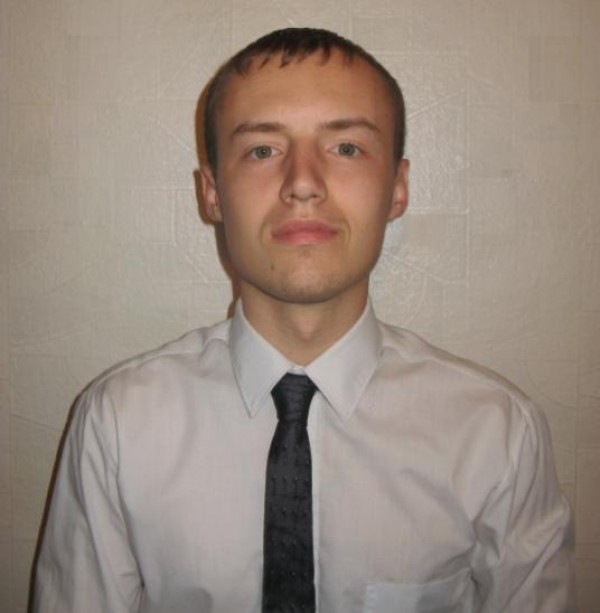 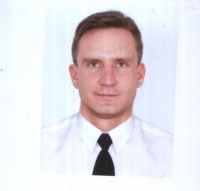 